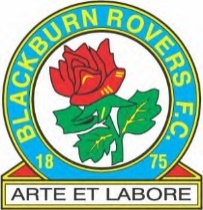 Club Info for Travelling FansThe address is:Blackburn Rovers Football ClubEwood ParkBlackburnBB2 4JFTelephone: 01254 372001Follow the link below for all travel information on how to get to Ewood Parkhttps://www.rovers.co.uk/club/ewood-parkCar ParkingAll Official Car Parks are contactless payment and are £10 on a first come first served basis.For Disabled Parking please ring Farrah on 01254 508283 during Office hours.Links to Social Media Accountshttps://www.facebook.com/1Rovershttps://www.instagram.com/rovers/https://www.twitter.com/rovers      Useful NumbersBrownhill Taxis 01254 777666Blackburn Bus Station 01254 585585     email:   transdevbus.co.uk/blackburnBlackburn Railway Station 0800 200 6060Visitors Tickets are situated at the Bryan Douglas Darwen End Stand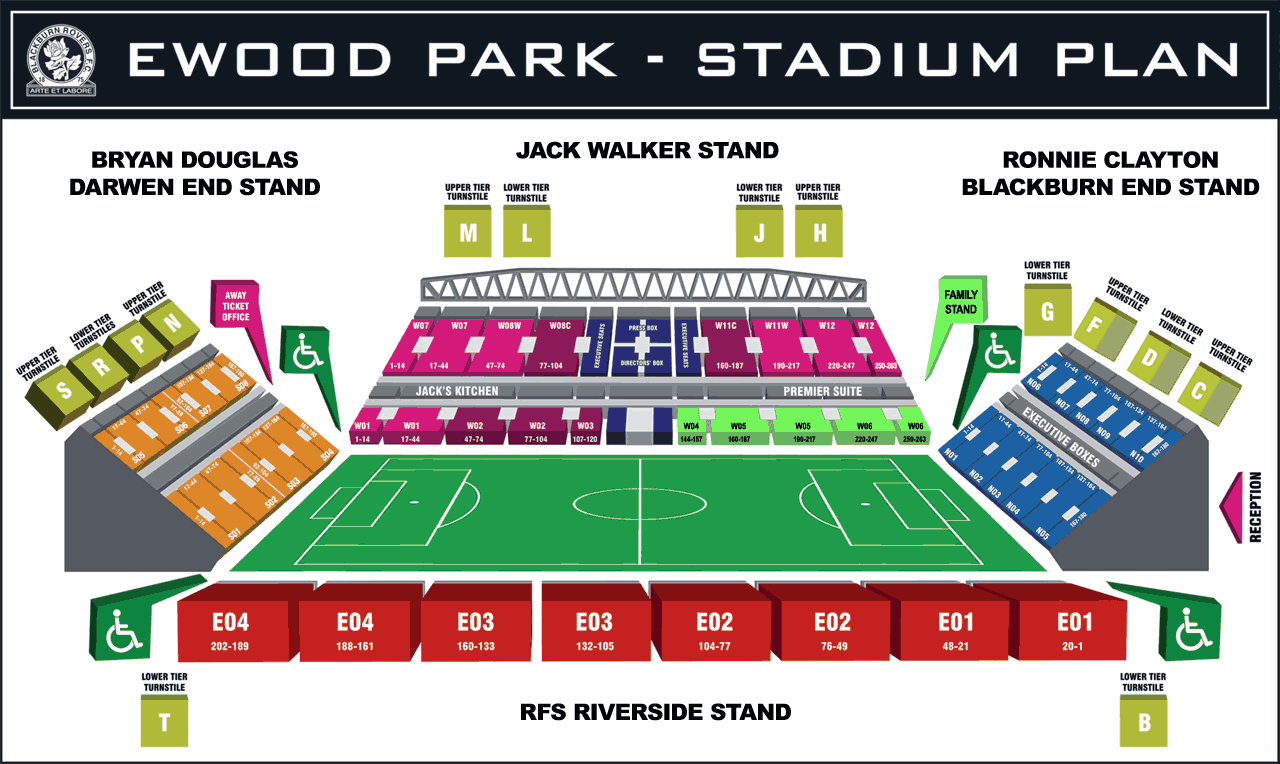 